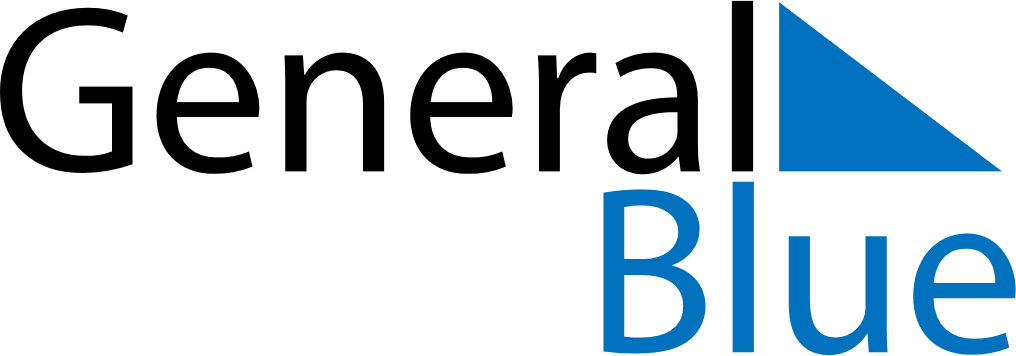 May 2024May 2024May 2024May 2024May 2024May 2024Quthbullapur, Telangana, IndiaQuthbullapur, Telangana, IndiaQuthbullapur, Telangana, IndiaQuthbullapur, Telangana, IndiaQuthbullapur, Telangana, IndiaQuthbullapur, Telangana, IndiaSunday Monday Tuesday Wednesday Thursday Friday Saturday 1 2 3 4 Sunrise: 5:50 AM Sunset: 6:36 PM Daylight: 12 hours and 46 minutes. Sunrise: 5:49 AM Sunset: 6:36 PM Daylight: 12 hours and 47 minutes. Sunrise: 5:48 AM Sunset: 6:37 PM Daylight: 12 hours and 48 minutes. Sunrise: 5:48 AM Sunset: 6:37 PM Daylight: 12 hours and 48 minutes. 5 6 7 8 9 10 11 Sunrise: 5:48 AM Sunset: 6:37 PM Daylight: 12 hours and 49 minutes. Sunrise: 5:47 AM Sunset: 6:38 PM Daylight: 12 hours and 50 minutes. Sunrise: 5:47 AM Sunset: 6:38 PM Daylight: 12 hours and 51 minutes. Sunrise: 5:46 AM Sunset: 6:38 PM Daylight: 12 hours and 52 minutes. Sunrise: 5:46 AM Sunset: 6:39 PM Daylight: 12 hours and 52 minutes. Sunrise: 5:45 AM Sunset: 6:39 PM Daylight: 12 hours and 53 minutes. Sunrise: 5:45 AM Sunset: 6:39 PM Daylight: 12 hours and 54 minutes. 12 13 14 15 16 17 18 Sunrise: 5:45 AM Sunset: 6:40 PM Daylight: 12 hours and 55 minutes. Sunrise: 5:44 AM Sunset: 6:40 PM Daylight: 12 hours and 55 minutes. Sunrise: 5:44 AM Sunset: 6:40 PM Daylight: 12 hours and 56 minutes. Sunrise: 5:43 AM Sunset: 6:41 PM Daylight: 12 hours and 57 minutes. Sunrise: 5:43 AM Sunset: 6:41 PM Daylight: 12 hours and 57 minutes. Sunrise: 5:43 AM Sunset: 6:41 PM Daylight: 12 hours and 58 minutes. Sunrise: 5:43 AM Sunset: 6:42 PM Daylight: 12 hours and 59 minutes. 19 20 21 22 23 24 25 Sunrise: 5:42 AM Sunset: 6:42 PM Daylight: 12 hours and 59 minutes. Sunrise: 5:42 AM Sunset: 6:42 PM Daylight: 13 hours and 0 minutes. Sunrise: 5:42 AM Sunset: 6:43 PM Daylight: 13 hours and 0 minutes. Sunrise: 5:42 AM Sunset: 6:43 PM Daylight: 13 hours and 1 minute. Sunrise: 5:41 AM Sunset: 6:43 PM Daylight: 13 hours and 2 minutes. Sunrise: 5:41 AM Sunset: 6:44 PM Daylight: 13 hours and 2 minutes. Sunrise: 5:41 AM Sunset: 6:44 PM Daylight: 13 hours and 3 minutes. 26 27 28 29 30 31 Sunrise: 5:41 AM Sunset: 6:45 PM Daylight: 13 hours and 3 minutes. Sunrise: 5:41 AM Sunset: 6:45 PM Daylight: 13 hours and 4 minutes. Sunrise: 5:41 AM Sunset: 6:45 PM Daylight: 13 hours and 4 minutes. Sunrise: 5:41 AM Sunset: 6:46 PM Daylight: 13 hours and 5 minutes. Sunrise: 5:40 AM Sunset: 6:46 PM Daylight: 13 hours and 5 minutes. Sunrise: 5:40 AM Sunset: 6:46 PM Daylight: 13 hours and 6 minutes. 